WRJ Mission Statement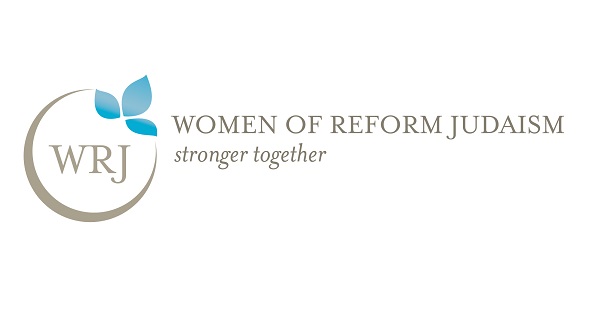 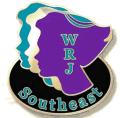 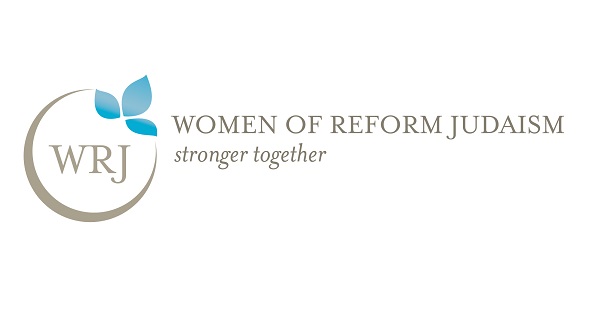 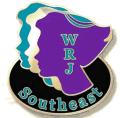 Women of Reform Judaism (WRJ) strengthens the voice of women worldwide and empowers them to create caring communities, nurture congregations, cultivate personal and spiritual growth, and advocate for and promote progressive Jewish values.Sr. Area DirectorLeaders become great, not because of their power, but because of their ability to empower othersObjectives:Be a liaison between Area Director and assigned sisterhoods Assist Area Director in all aspects of positionAssist host Area Day sisterhood in understanding that they are responsible for food ordering, keeping receipts for reimbursement, and providing venue spaceExpectations/Responsibilities:Attend District Board meetings, District events and WRJ events when possibleEstablish and maintain an open line of communication with the State VP and Area DirectorsProvide support, coaching and mentoring to Area Directors assist Area Directors complete quarterly President Calls if needed; this includes acquiring current contact information of sisterhood leadership for the Area Director Assist Area Directors with challenging sisterhood situations and report challenges to State VPWork with 1st VP, State VP & Area Director to create solutions to contact hard to reach sisterhoodsEstablish and maintain regular contact with 1st VP and State VP Encourage Area Directors to visit assigned sisterhoods Encourage Area Directors to attend Area Days Be available to present content at Area Days, Convention, or Interim meeting, if requestedInform Area Directors to keep record of all sisterhood communications including current leadership contact information to pass on Attend WRJ Conferences when possibleBe active in your local sisterhoodServe as a role model Qualifications:Knowledge of and adherence to WRJ's Constitution, mission statement and initiatives Knowledge of District Constitution, By-laws and Treasurer’s GuideUnderstand duties and responsibilities of position & be able to devote time required to fulfill themAbility to appropriately represent District and WRJDevelop leadership potential of other Board members Have vision, interpersonal communication skills, critical thinking ability and patience, be strategic, authentic, self-aware, open-minded, creative, flexible, responsible, dependable, tenacious, and always strive to continuously improve oneself, the women you work with and the organization